Witajcie Kochani !Na początek proszę Was, abyście posprzątali na swoim biurku.  Dajcie buziaka komuś bliskiemu, kto jest z Wami w domowej szkole. Powiedzcie też coś miłego – niech to będzie fajny dzień dla wszystkich. Teraz zabierajcie się już do pracy.Zajęcia edukacyjne wtorek 9 czerwcaEdukacja polonistycznaTemat dnia: Cztery pory roku.Dziś przypomnienie wiadomości o porach roku i miesiącach. Mam nadzieję, że wszyscy już potraficie bardzo dobrze wymienić nazwy miesięcy. Więc będzie to raczej lekcja powtórzeniowa😊 Jako wstęp do dzisiejszego tematu posłuchajcie piosenki:https://www.youtube.com/watch?v=5VrS_qvF8rk&feature=youtu.beW filmie odnajdziesz kilka przysłów – zapamiętaj też ważne daty😊 https://www.youtube.com/watch?v=bWMC111TmKk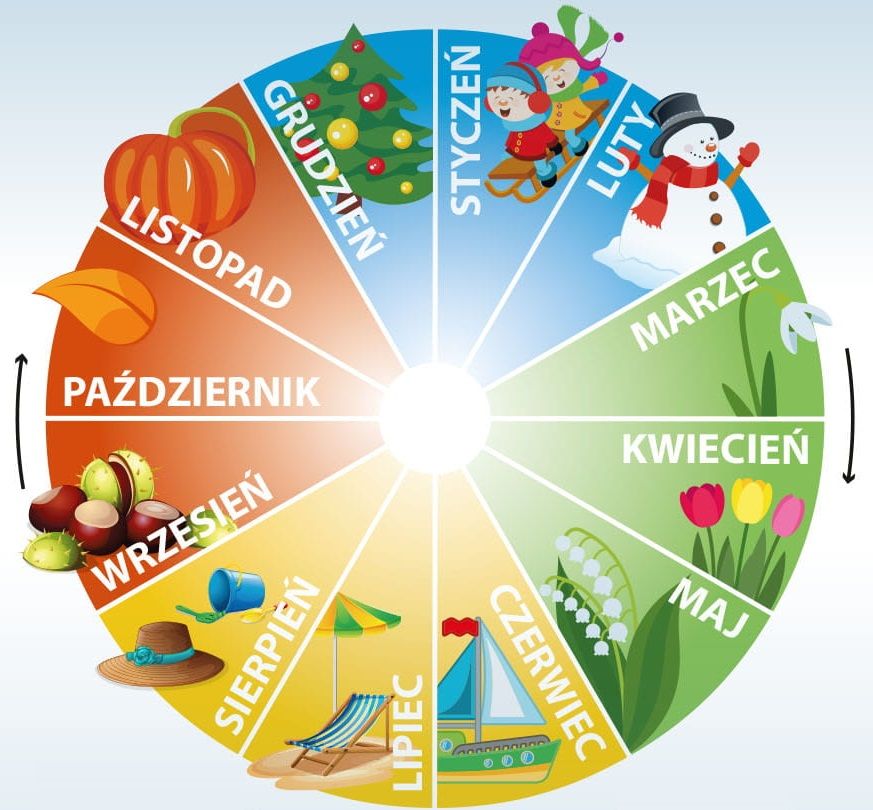 Jeszcze przypomnij sobie wiadomości o porach roku – bardzo uważnie obejrzyj poniższe filmy!Wiosnahttps://www.youtube.com/watch?v=pf1BNj2sykA&feature=youtu.beLatohttps://www.youtube.com/watch?v=1HvOLqQBfR4&feature=youtu.beJesieńhttps://www.youtube.com/watch?v=2b-5ut5SWko&feature=youtu.beZimahttps://www.youtube.com/watch?v=fczlqidl5fQ&feature=youtu.beOtwórz podręcznik od języka polskiego na str. 66-67 i uważnie przeczytaj tekst lub poproś o przeczytanie kogoś dorosłego. Odpowiedz ustnie na pytania .Teraz czas na utrwalenie wiadomości – wykonaj wszystkie ćwiczenia ze str. 66-67Starannie napisz notatkę w zeszycie od edukacji polonistycznej:Zacznij od napisania: LekcjaPamiętam, że w Polsce występują cztery pory roku: wiosna, lato, jesień, zima.Ja obchodzę urodziny………………………..(tu wpisz dzień, miesiąc, jaka to jest pora roku).  Proszę o zdjęcie. Nie zapomnij o czytaniu  przez 20 minutWychowanie fizyczneWykonaj kilka ulubionych ćwiczeń gimnastycznych.Edukacja matematycznaJuż do końca roku na edukacji matematycznej będziemy powtarzać, ćwiczyć wszystko to czego nauczyliśmy się w pierwszej klasie.W podręczniku na stronie 83 wykonaj następujące zadania:Zadanie 1-  obejrzyj uważnie ilustrację. Powiedz co dziewczynka ma w lewej dłoni, a co kierowca mija po swojej prawej stronie.Zadanie 2- zobacz na figury i zapisane liczby. Odgadnij zasadę, według której ustawiono figury i liczby.Zadanie 3- oblicz wyniki działań na dodawanie, odejmowanie i mnożenia. Zadanie zapisz w zeszycie. Pamiętaj o napisaniu lekcja.Zadanie 4- przeczytaj treść zadania. Oblicz ile owiec razem miał góral. Działanie, wynik oraz odpowiedź zapisz w zeszycie.Zadanie 5- przeczytaj treść zadania. Oblicz ile kozic zostało na zboczu góry. Działanie  wynik oraz odpowiedź  zapisz w zeszycie.Zadanie 6- przeczytaj zadanie. Oblicz ile złotych turysta zapłacił za oscypki. Działanie, wynik oraz odpowiedź zapisz w zeszycie.Zadanie 7- przeczytaj treść zadania. Oblicz ile kosztował dzwonek. Działanie, wynik oraz odpowiedź zapisz w zeszycie. Proszę o zdjęcia z zeszytu do matematyki.Wykonaj zadania w ćwiczeniach na stronie 76.Edukacja muzyczno-plastycznaPora na pośpiewanie i lekcję plastyki.https://www.youtube.com/watch?v=vF-f4pSW9zk&feature=youtu.be Piosenki posłuchaj kilka razy.Instrukcja wykonania pracy plastycznej:Podziel kartkę pionowymi linami na cztery części.Każdą część pomaluj lub pokoloruj barwą, która odpowiada innej porze roku.Gdy kartka wyschnie namaluj lub narysuj na środku drzewoPlastikowymi korkami różnej wielkości odciskaj kolorowe kółka. Zwracaj uwagę jakie barwy pasują do danej pory roku. 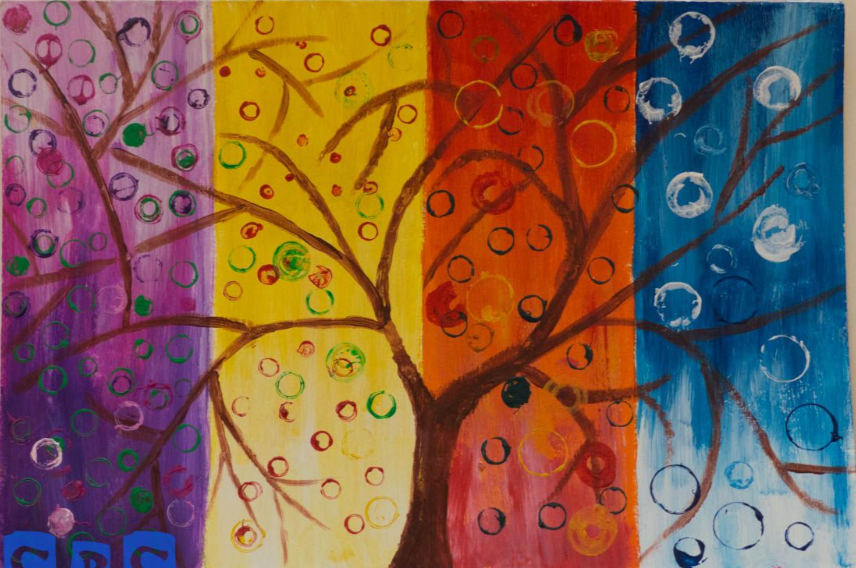 Na to zadanie masz czas do poniedziałku 15 czerwca. Proszę o zdjęcie z wykonanej pracy.A teraz  sprawdź się sam/a😊https://learningapps.org/view1093415?fbclid=IwAR2ys2nNmcG5ap-Ro0fhRDWJNvwiuxi04ybP4HeOiXplYlvadbZB-TvNdCQ i jeszcze zobacz, czy pamiętasz :https://learningapps.org/1336662?fbclid=IwAR0ESGMccN0vY4xmnopVV2Q3xTXw-nlLmTdaubjOW24iHNx7LoZHronSYYk                                                                                                        Miłej zabawy  😊 